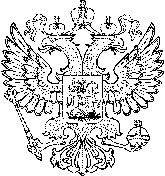 Федеральное государственное образовательное бюджетное учреждение высшего образования«Финансовый университет при Правительстве Российской  Федерации» (Финуниверситет) Тульский филиал Финуниверситета28 февраля  2023 г. 14-00 									304 ауд.Проект  повестки  дня1. О результатах научных исследований кафедр и выполнении Плана научной деятельности филиала за 2022 год . Доклад зам. директора по НР Городничева С.В.2. О результатах исполнения  плана финансово-хозяйственной деятельности филиала за  2022 год и о ключевых показателях на  2023 год. Доклад главного бухгалтера филиала Лукиной Т.Н.3. О ходе выполнения индивидуального плана. Доклад доцента кафедры «Экономика и менеджмент» Ляшко В.Г.4. Разное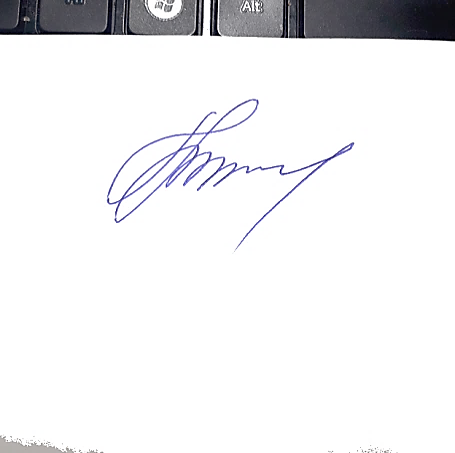 Секретарь Ученого совета 	Т.В. Бушинская